Уважаемые коллеги!На основании письма ГАУДО ООДТДМ им. В.П. Поляничко от 01.03.2024 № 01-38/128 « О проведении XVIII областного командного конкурса по информатике «Информашка-2024» сообщаем, что в соответствии с Календарем массовых мероприятий ГАУДО «Оренбургский областной Дворец творчества детей и молодежи им. В.П. Поляничко» информируем вас о проведении в апреле 2024 года XVIII областного командного конкурса по информатике «Информашка-2024» (далее – Конкурс).Направляем вам Положение для ознакомления с условиями участия в Конкурсе (Приложение).Конкурс проводится в 2 этапа:– I этап – муниципальный (отборочный), проводится 29 марта 2024 года на базе МОАУ «СОШ №1 им. В.И. Басманова», время начала Конкурса: 10.00. По итогам которого команды-победители направляются для участия в областном этапе Конкурса; – II этап – областной (очный), проводится 17 апреля 2024 года на базе ГАУДО ООДТДМ им. В.П. Поляничко (по адресу: г. Оренбург, ул. Советская, 41).Конкурс – командный. Состав команды – 3 учащихся.К участию в конкурсе приглашаются учащиеся в категориях: команды 1-4 классов и команды 5-7 классов. Для участия в Конкурсе необходимо в срок до 22 марта 2024 года отправить заявку на участие и документы, указанные в Положении о Конкурсе, на электронную почту Schilowa90@yandex.ru с темой письма «Информашка-2024».Просим довести данную информацию до заинтересованных лиц и организовать участие учащихся ваших образовательных организаций в Конкурсе.Приложение: Положение на 11 л. в эл. виде.Начальник Управления образованияадминистрации города Бузулука                                                  Т.Д. ЧигареваКувшинова Елена Юрьевна+7(35342)35-323УТВЕРЖДЕНОначальником УО_____ Т.Д. Чигарева«___» ________ 2024 г.ПОЛОЖЕНИЕо проведении муниципального этапа XVIII областного командного конкурса по информатике «Информашка-2024»I. Общие положения1.1. Положение о проведении ХУШ областного командного конкурса по информатике «Информашка-2024» (далее — Конкурс) определяет содержание, условия и сроки его проведения.II. Цель и задачи2.1. Цель: развитие познавательной и творческой активности учащихся в области информатики и информационных технологий.2.2. Задачи:- актуализация теоретических знаний и практических умений и навыков, активизация познавательного интереса учащихся в области информатики и информационных технологий;- развитие информационной культуры подрастающего поколения;- формирование навыков взаимодействия и сотрудничества в команде, развитие коммуникативных качеств учащихся;- выявление и поддержка талантливых детей, занимающихся изучением информатики и информационных технологий;- популяризация детского технического творчества и конкурсного движения по информатике и информационным технологиям в образовательных организациях города Бузулука.III. Руководство и организаторы3.1. Общее руководство Конкурсом осуществляет Управление образования администрации города Бузулука (далее – УО).3.2. Организация и проведение Конкурса возлагается на МКУ г. Бузулука «ЦРО» (далее – Организатор).IV. Участники Конкурса4.1. В Конкурсе могут принять участие обучающиеся образовательных организаций города Бузулука.4.2. Конкурс – командный. Состав команды – 3 учащихся.4.3. Конкурс проводится по категориям:- команды учащихся 1-4 классов;- команды учащихся 5-7 классов.V. Сроки и порядок проведения Конкурса5.1. Конкурс проводится в период с марта по апрель 2024 г. в два этапа:– I этап – муниципальный (отборочный), проводится 29 марта 2024 года на базе МОАУ «СОШ №1 им. В.И. Басманова», по итогам которого команды-победители направляются для участия в областном этапе Конкурса.– II этап – областной (очный), проводится 17 апреля 2024 года на базе ГАУДО ООДТДМ им. В.П. Поляничко (по адресу: г. Оренбург, ул. Советская, 41).5.2. Для участия в муниципальном этапе Конкурсе необходимо предоставить до 22 марта 2024 года на электронную почту Организатора  следующее:заявку на участие в формате Word и PDF (приложение 1);скан-копию согласия родителя/законного представителя на участие ребенка в Конкурсе (приложение 2);скан-копию заявления о согласии на обработку персональных данных (приложения 3, 4);5.2.1. Для участия в областном этапе команда-победитель предоставляет вышеперечисленные документа, а также:скан-копию выписки из протокола жюри муниципального этапа, по решению которого определена команда-победитель I (отборочного) этапа;скан-копию квитанции об оплате организационного взноса.5.3. Заявка заполняется на каждую команду в возрастной категории.5.4. Направляющая сторона (организация)	 должна оповестить Организатора об отправке конкурсных материалов и убедиться, что заявка получена и зарегистрирована, телефон:	(35342)-35-323, (89228374656) Кувшинова Е.Ю. 5.5. Заявки, присланные позже указанного срока, не рассматриваются и не принимаются. Незарегистрированные команды к участию в муниципальном и областном этапах Конкурса не допускаются.5.6. Для участия в муниципальном и областном этапах Конкурса образовательная организация направляет команду из трёх человек в сопровождении руководителя, который несёт ответственность за жизнь и здоровье детей в пути следования и во время проведения Конкурса.VI. Содержание и условия проведения6.1. Областной (очный) этап Конкурса проводится 17 апреля 2024 года.6.2. Продолжительность туров и выполнения конкурсных заданий:- для команд учащихся 1-4 классов – 2 часа (астрономических);- для команд учащихся 5-7 классов – 3 часа (по 1,5 астрономических часа на каждый тур: теоретический и практический).6.3. Каждая команда получает пакет	с конкурсными заданиями, предложенными в вариантах «безмашинного» и «компьютерного» выполнения, и листы для внесения письменных ответов на задания.Последовательность выполнения конкурсных заданий определяется самими участниками команды.6.4. Каждой команде предоставляется один компьютер или ноутбук с ОС Windows и установленным пакетом Microsoft Office (версии не позднее 2010 года), а также исполнителями и редакторами необходимыми для выполнения конкурсных заданий.6.5. Конкурсный пакет включает следующие задания:логические задачи;задачи на кодирование информации;задачи на поиск и отбор информации;задачи на подсчет количества элементов;задания на составление и использование схем, карт, таблиц;задания на обработку информации разного вида (графической, текстовой, табличной и др.) на компьютере;задания на составление алгоритмов для незнакомых исполнителей.6.6. Каждое выполненное задание оценивается по балльной шкале, определяемой жюри Конкурса.VII. Жюри конкурса7.1. Конкурсные работы оценивает компетентное жюри, в состав которого входят учителя информатики общеобразовательных организаций города Бузулука (приложение 5).VIII. Подведение итогов и награждение8.1. Итоги муниципального этапа Конкурса подводятся в командном зачете в каждой категории. Победителем Конкурса в каждой категории становится команда, набравшая в сумме за все задания наибольшее количество баллов.8.2. Команды-победители и призеры в каждой категории награждаются дипломами I, II, III степени. Команды-конкурсанты, не занявшие призовые места, награждаются дипломами участника.8.3. Педагоги и руководители команд отмечаются благодарственными письмами Управления образования администрации города Бузулука.8.4. Итоги Конкурса будут размещены на сайте http://www.rc-buzuluk.ru/ в социальной сети ВКонтакте в сообществе Управление образования администрации г. Бузулука (https://vk.com/56ouo02buzuluk).IX. Финансирование Конкурса9.1. Финансирование муниципального этапа не предполагается.9.2. Финансирование областного этапа Конкурса осуществляется за счёт организационного взноса, который составляет 1000 рублей за каждую зарегистрированную команду в категории.9.3. Организационный взнос вносится на расчётный счёт ГАУДО ООДТДМ им. В.П. Поляничко (приложение 6) и используется на организацию и проведение Конкурса, материально-техническое сопровождение Конкурса, наградной материал, иные расходы.9.4. Каждый участник должен быть ознакомлен с договором-офертой, размещенным на портале ГАУДО ООДТДМ им. В.П. Поляничко http://odtdm.ru/.9.5. Расходы, связанные с проездом, проживанием, питанием участников, осуществляются за счет направляющей (командирующей) организации.X. Координация Конкурса10.1. Координаторы:Кувшинова Елена Юрьевна,	 методист МКУ г. Бузулука «ЦРО»; тел.: (35342)-35-323 (раб.), 89228374656.Приложение 1к письму УОот 06.03.2024 № 503Заявка на участиев XVIII областном командном конкурсе по информатике«Информашка-2024»К заявке прилагаются в электронном виде:согласие родителя/законного представителя (приложение 2);заявление о согласии на обработку персональных данных (приложение 3, 4);справка с места учёбы (с обязательным указанием класса, в котором обучается конкурсант).Руководитель образовательной организации __________	/___________________/М.П.                                                                     подпись                                 Ф.И.О.ВНИМАНИЕ! Проверьте правильность и корректность заполненных в заявке сведений.За опечатки и неверно заполненные в заявке сведения об участниках и педагогах (фамилии, имена, отчества, место учебы/работы) Организатор Конкурса при распечатке наградного материала (дипломов, благодарственных писем) ответственности не несет.Все поля в заявке являются обязательными для заполнения.Учителя информатики! Если вы являетесь педагогами дополнительного образования (по совместительству), обязательно укажите в заявке наименование организации дополнительного образования, творческое объединение и занимаемую должность.В случае изменения в составе команды (т.е. отсутствие заявленного ранее участника по уважительной причине), допускается замена другим участником, предварительно сообщив сведения о нем организаторам Конкурса.Изменение состава всей команды, зарегистрированной на Конкурс, не допускается!Приложение 2к письму УОот 06.03.2024 № 503Согласие родителя (законного представителя)Я, ______________________________________________________________________(Ф.И.О. родителя/законного представителя)даю согласие на участие моего ребёнка (опекаемого) _____________________________________________________________________________(Ф.И.О. ребенка (опекаемого))в муниципальном этапе XVIII областного командного конкурса по информатике «Информашка-2024», проходящем 29 марта 2024 г.С положением о проведении XVIII областного командного конкурса по информатике «Информашка-2024», размещённым на сайте Управление образования администрации г. Бузулука (http://www.rc-buzuluk.ru/) в социальной сети ВКонтакте в сообществе (https://vk.com/56ouo02buzuluk).ознакомлен(-а), порядок проведения и правила Конкурса мне понятны.Я подтверждаю, что решение об участии моего ребёнка (опекаемого) принято мною осознанно без какого-либо принуждения, в состоянии полной дееспособности.______________						_________________	          (дата)								(подпись)Приложение 3к письму УОот 06.03.2024 № 503ЗАЯВЛЕНИЕ РОДИТЕЛЯ (ЗАКОННОГО ПРЕДСТАВИТЕЛЯ)о согласии на обработку персональных данныхЯ, ________________________________________________________________________________________(фамилия, имя, отчество)проживающий(ая) по адресу: __________________________________________________________________________________________,являющий(ая)ся родителем, (законным представителем) ребенка __________________________________________________________________________________________                                                                      (фамилия, имя, отчество; дата рождения)в соответствии со ст. 9 Федерального закона от 27.07.2006 г. № 152-ФЗ «О персональных данных», даю согласие на обработку муниципальному казенному учреждению города Бузулука «Центр развития образования города Бузулука), ИНН 5603037916 (далее – Организатор), расположенному по адресу: 461040, Россия, Оренбургская область, город Бузулук, ул. 1 Линия, д. 26, моих персональных данных и персональных данных моего ребенка на следующих условиях: 1. Организатор осуществляет обработку моих персональных данных и персональных данных моего ребенка в целях организации и проведения муниципального этапа XVIII областного командного конкурса по информатике «Информашка-2024».2. Перечень моих персональных данных и персональных данных моего ребенка, на обработку которых я даю согласие:- фамилия, имя, отчество;- дата рождения;- адрес места жительства;- контактные телефоны, e-mail;- место учебы, класс (наименование творческого объединения/группы).3. Перечень действий, на совершение которых я даю согласие:- разрешаю Организатору производить с моими персональными данными и персональными данными моего ребенка действия (операции), определенные статьей 3 Федерального закона от 27.07.2006 № 152-ФЗ, а именно: сбор, систематизацию, накопление, хранение, уточнение (обновление, изменение), использование, распространение (в том числе передачу), обезличивание, блокирование, уничтожение персональных данных;- обработка персональных данных может осуществляться как с использованием средств автоматизации, так и без их использования (на бумажных носителях). - разрешаю осуществлять фото- и видеосъемку своего ребенка с дальнейшим их использованием и размещением на сайте Управления образования администрации г. Бузулука (http://www.rc-buzuluk.ru/), в социальной сети ВКонтакте в сообществе (https://vk.com/56ouo02buzuluk) размещения для участия в конкурсах и мероприятиях различного уровня (любых действий в отношении фото- и видеосъемки, которые необходимы или желаемы для достижения указанных целей).4. Согласие на передачу персональных данных третьим лицам:- разрешаю обмен (прием, передачу, обработку) моих персональных данных и персональных данных моего ребенка между Организатором и третьими лицами в случаях, установленных нормативными документами вышестоящих органов и законодательством.5. Перечень моих персональных данных и персональных данных моего ребенка, перечень действий, на обработку которых я даю запрет:___________________________________________________________.Настоящее согласие действует бессрочно.В случае изменения моих персональных данных и персональных данных моего ребенка обязуюсь предоставить уточненные данные. Я оставляю за собой право отозвать свое согласие посредством составления соответствующего письменного документа, который может быть направлен мной в адрес МКУ г. Бузулука «ЦРО» по почте заказным письмом с уведомлением о вручении, либо вручен лично под расписку представителю МКУ г. Бузулука «ЦРО».Подтверждаю, что, давая такое согласие, я действую своей волей и в интересах своего ребенка.Подтверждаю, что ознакомлен (а) с Положением о защите персональных данных и ФЗ от 27.01.2006 г. № 152-ФЗ «О персональных данных», права и обязанности в области защиты данных мне разъяснены._____________		 _____________________                      ____________________________              (дата)                                                                      (подпись)                                                                                                (ФИО)Приложение 4к письму УОот 06.03.2024 № 503ЗАЯВЛЕНИЕо согласии на обработку персональных данныхЯ, _____________________________________________________________________________________(фамилия, имя, отчество)проживающий(ая) по адресу: _______________________________________________________________________________________,в соответствии со ст. 9 Федерального закона от 27.07.2006 г. № 152-ФЗ «О персональных данных», даю согласие муниципальному казенному учреждению города Бузулука «Центр развития образования города Бузулука), ИНН 5603037916 (далее – Организатор), расположенному по адресу: 461040, Россия, Оренбургская область, город Бузулук, ул. 1 Линия, д. 26, на обработку моих персональных данных на следующих условиях: 1. Организатор осуществляет обработку моих персональных данных и персональных данных моего ребенка в целях организации и проведения муниципального этапа XVIII областного командного конкурса по информатике «Информашка-2024».2. Перечень моих персональных данных, на обработку которых я даю согласие:- фамилия, имя, отчество;- дата рождения;- адрес места жительства;- место учебы, класс (наименование творческого объединения/группы);- контактные телефоны, e-mail.3. Перечень действий, на совершение которых я даю согласие:- разрешаю Организатору производить с моими персональными данными действия (операции), определенные статьей 3 Федерального закона от 27.07.2006 № 152-ФЗ, а именно: сбор, систематизацию, накопление, хранение, уточнение (обновление, изменение), использование, распространение (в том числе передачу), обезличивание, блокирование, уничтожение персональных данных;- обработка персональных данных может осуществляться как с использованием средств автоматизации, так и без их использования (на бумажных носителях). 4. Даю согласие на фото- и видеосъемку с дальнейшим их использованием и размещением на Управления образования администрации г. Бузулука (http://www.rc-buzuluk.ru/), в социальной сети ВКонтакте в сообществе (https://vk.com/56ouo02buzuluk), размещения для участия в конкурсах и мероприятиях различного уровня (любых действий в отношении фото- и видеосъемки, которые необходимы или желаемы для достижения указанных целей).5. Согласие на передачу персональных данных третьим лицам:- разрешаю обмен (прием, передачу, обработку) моих персональных данных между Организатором и третьими лицами в случаях, установленных нормативными документами вышестоящих органов и законодательством.6. Перечень персональных данных, перечень действий, на обработку которых я даю запрет:____________________________________________________________________________________________________________________________________________________________________________________Настоящее согласие действует бессрочно.В случае изменения моих персональных данных обязуюсь предоставить уточненные данные. Я оставляю за собой право отозвать свое согласие посредством составления соответствующего письменного документа, который может быть направлен мной в адрес МКУ г. Бузулука «ЦРО» по почте заказным письмом с уведомлением о вручении, либо вручен лично под расписку представителю МКУ г. Бузулука «ЦРО».Подтверждаю, что ознакомлен(а) с Положением о защите персональных данных и ФЗ от 27.01.2006 г. № 152-ФЗ «О персональных данных», права и обязанности в области защиты данных мне разъяснены._____________		 ____________________                  __________________________________          (дата)                                          (подпись)                                                            (ФИО)Приложение 5к письму УОот 06.03.2024 № 503Состав жюри муниципального этапа XVIII областного командного конкурса по информатике «Информашка-2024»Приложение 6к письму УОот 06.03.2024 № 503Для команд-победителей муниципального этапа Конкурса, заявившихся на областной этап КонкурсаБанковские реквизиты (для оплаты организационного взноса):Государственное автономное учреждение дополнительного образования «Оренбургский областной Дворец творчества детей и молодёжи им. В.П. Поляничко», 460006, г. Оренбург, ул. Советская, 41, тел.: 8 (3532) 77-27-72; факс: 8 (3532) 43-51-32ИНН 5610032115 КПП 561001001Министерство финансов Оренбургской области (ГАУДО ООДТДМ им. В.П. Поляничко, л/с 034090060)р/с 03224643530000005300 в Отделение Оренбург Банка России//УФК по Оренбургской области г. ОренбургБИК 015354008к/с 40102810545370000045В назначении платежа указывается: (обязательно!)КБК 00000000000000000130 Тип средств 06.05.00 оргвзнос «Информашка-2024»(наименование образовательной организации (кратко), территория)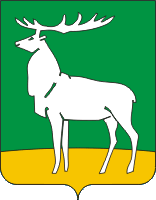 Управление образования администрациигорода Бузулука(УО)1 Линия ул., д. 26, г. Бузулук, Оренбургская область, 461047Телефон/факс (35342) 35-333; 2-19-76e-mail: 56ouo02@ mail.orb.ruОКПО 02112737; ОГРН 1025600580752;ИНН/КПП 5603004967/56030100106.03.2024 № 503               На №                   от  Руководителям ОО1.Территория (район)1.Населенный пункт (город, поселок, село)2.Наименование образовательной организации (полное)2.Адрес образовательной организации (с указанием индекса)2.Контактный телефон образовательной организации (с кодом населенного пункта)2.E-mail образовательной организации2.Ф.И.О. (полностью) директора/руководителя образовательной организации 3.Ф.И.О. (полностью) руководителя (наставника) команды3.Должность (учитель/педагог дополнительного образования), место работы3.Контактный телефон (желательно мобильный)3.E-mail4.Состав команды учащихся 1-4 классов (Ф.И. участников, класс, дата рождения)1.2.3.4.Результат участия в отборочном (районном/городском) этапе Конкурса (место)5.Состав команды учащихся 5-7 классов (Ф.И. участников, класс, дата рождения)1.2.3.6Количество сопровождающих (взрослых)Председатель  жюриЕгина Елена Александровна, учитель информатики МОАУ «Гимназия №1 имени Романенко Ю.В.», руководитель ГМО;Члены жюри:Тимофеева Екатерина Юрьевна, учитель информатики МОАУ «СОШ №1 им. В.И. Басманова»;Бурцева Ольга Юрьевна, учитель информатики МОБУ «ООШ № 5»;Колыхалова Ольга Борисовна, учитель информатики МОАУ «СОШ № 6»;Побежимова Вера Александровна, учитель информатики МОАУ «СОШ № 8».